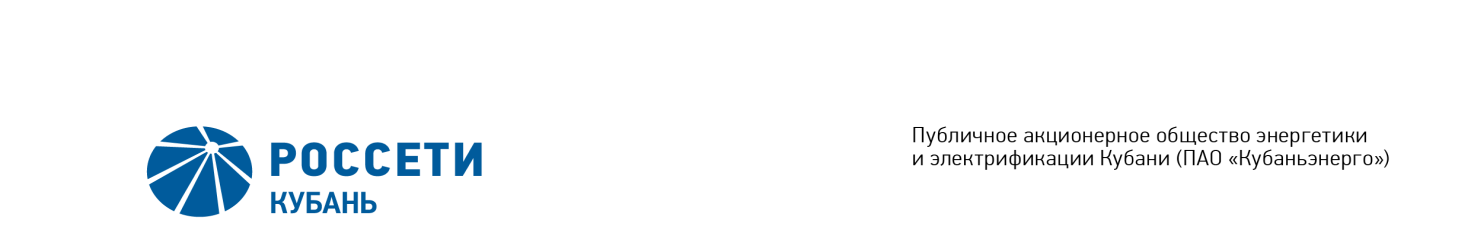 Minutes of the Meeting of the Board of Directors No. 362/2019of the Public Joint Stock Company  	of Power Industry and Electrification of Kuban (PJSC Kubanenergo)Members of the Board of Directors: 11 personsMembers of the Board of Directors were submitted the checklists: Gavrilov A.I. (Chairman of the Board of Directors), Varvarin A.V., Kiryukhin S.V., Larionov D.V., Medvedev M.V., Osipova E.N., Rozhkov V.V., Sergeeva O.A., Khokholkova K.V., Shagina I.A., Yavorskiy V.K.Members of the Board of Directors were not submitted the checklists: none.In accordance with the Clause 7.3 “Regulations on the Board of Directors of Public Joint Stock Company of Power Industry and Electrification of Kuban” (passed by the decision of the Annual General Meeting of Shareholders of PJSC Kubanenergo, Minutes No. 42 of June 20, 2019) at least half of the number of elected members of the Board of Directors of the Company constitutes a quorum for a meeting of the Board of Directors. A quorum is present.Agenda of the meeting of the Board of Directors:On the membership of the Strategy Committee of the Company’s Board of Directors.Item No.1: On the membership of the Strategy Committee of the Company’s Board of Directors.The following solution was offered:To define the number of members of the Strategy Committee of the Board of Directors of PJSC Kubanenergo – ten (10) persons.To terminate the powers of members of the Strategy Committee of the Board of Directors of PJSC Kubanenergo:To elect to the membership of the Strategy Committee of the Board of Directors of PJSC Kubanenergo:1.4. To elect Obrezkova Yuliya Gennadevna as the Chairman of the Strategy Committee of the Board of Directors of PJSC Kubanenergo. The results of voting:Thus, regarding the first Agenda Item of the meeting, the resolution was adopted unanimously by the Board of Directors participating in the meeting.Chairman of the Board of Directors		 	        	        А.I. GavrilovCorporate Secretary		O.V. Russu		Date of MeetingOctober 11, 2019Form of Meeting:Absentee voting (by questionnaire)Location of summing up the voting results:room 105, building 1, 2А Stavropolskaya Str., Krasnodar (for postage to the Corporate Secretary of PJSC Kubanenergo)Date on which the minutes were drawn up:October 14, 2019№Full nameOccupation1.Pavlov Aleksey IgorevichDirector of Strategy Department of PJSC Rosseti 2MikryukovDmitriy VasilevichChief Expert of Project Management and Price Formation in the sphere of Investment Operations of Investment Management Department of PJSC Rosseti3BogomolovAleksandr YurevichLead Assessor of Analytic Management of Strategy Department of PJSC Rosseti4RyabukhinYakov ViktorovichChief Expert of Tariff Setting Management and Development of Government Regulation of Department of Tariff Policy of PJSC Rosseti.№Full nameOccupation1.Obrezkova Yuliya GennadevnaDeputy Director of  Strategy Department of PJSC Rosseti2Khokholkova Kseniya Valerevna Chief Expert of Securities Management and Information Disclosure of Corporate Management Department of PJSC Rosseti3Miromanov Sergey IvanovichHead of Consolidation Department and Transaction Productivity Assessment of Property Management Department of PJSC Rosseti 4Rudenko Ekaterina AleksandrovnaDeputy Head of Department of Strategic Development and Capital Markets of Strategy Department of PJSC Rosseti5SheremettsevEduard MikhailovichDeputy Director of Digital Transformation Department of PJSC RossetiGavrilov A.I.-“FOR”Sergeeva О.А.-“FOR”Varvarin А.V.-“FOR”Rozhkov V.V.-“FOR”Kiryukhin S.V.-“FOR”Shagina I.А.-“FOR”Larionov D.V.-“FOR”Khokholkova К.V.-“FOR”Medvedev М.V.-“FOR”Yavorskiy V.К.-“FOR”Osipova Е.N.-“FOR”